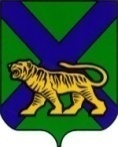 ТЕРРИТОРИАЛЬНАЯ ИЗБИРАТЕЛЬНАЯ КОМИССИЯпартизаНСКОГО РАЙОНАР Е Ш Е Н И Е15.11.2016	                         с. Владимиро-Александровское	         	   № 101/28В связи с подготовкой и проведением досрочных выборов главы Екатериновского сельского поселения Партизанского муниципального района, назначенных на 5 февраля 2017 года в соответствии со статьями 27, 40, 46 Избирательного кодекса Приморского края территориальная избирательная комиссия Партизанского  районаРЕШИЛА:         1. Создать рабочую группу по приему и проверке документов, представляемых кандидатами и избирательными объединениями в территориальную избирательную комиссию Партизанского района в период  подготовки и проведения досрочных выборов главы Екатериновского сельского поселения Партизанского муниципального района, назначенных на 5 февраля 2017 года (далее - Рабочая группа), утвердив ее состав:- Т.И. Мамонова  – секретарь территориальной избирательной комиссии  Партизанского района, руководитель Рабочей группы;- О.В. Белянина. –  член территориальной избирательной комиссии Партизанского района,  руководитель Рабочей группы; - Е.Н. Пермяков - член территориальной избирательной комиссии Партизанского района с правом решающего голоса, член Рабочей группы;-  Л.М. Соломенная – член территориальной избирательной комиссии Партизанского района с правом решающего голоса, член Рабочей группы;  - Г.С. Черкасова  – член территориальной избирательной комиссии Партизанского района с правом решающего голоса, член Рабочей группы            2. Утвердить Порядок приема и проверки документов, представляемых кандидатами и избирательными объединениями в территориальную избирательную комиссию Партизанского района для уведомления о выдвижении на досрочных выборах   главы Екатериновского сельского поселения Партизанского муниципального района, назначенных на 5 февраля 2017 года в период подготовки и проведения досрочных выборов главы Екатериновского сельского поселения Партизанского муниципального района, назначенных на 5 февраля 2017 года  (прилагается).3.  Разместить настоящее решение на официальном сайте администрации  Партизанского муниципального района в информационно-телекоммуникационной сети Интернет в разделе «Территориальная избирательная комиссия Партизанского района».Председатель комиссии				                       Ж.А. ЗапорощенкоСекретарь комиссии 				                                       Т.И. Мамонова                                                                                                                           УТВЕРЖДЕН                                                                                                             решением территориальной                                                                                                               избирательной комиссии									       Партизанского района	                                                                                                            от 15 ноября 2016 г. № 100/28																							ПОРЯДОКприема и проверки документов, представляемых кандидатами и избирательными объединениями в территориальную избирательную комиссию Партизанского района для уведомления о выдвижении на досрочных выборах главы Екатериновского сельского поселения Партизанского муниципального района, назначенных на 5 февраля 2017 года 1. Прием документов, представляемых кандидатами и избирательными объединениями в территориальную избирательную комиссию Партизанского района для уведомления о выдвижении на досрочных выборах главы Екатериновского сельского поселения Партизанского муниципального района, назначенных на 5 февраля 2017 года производится в период с 21 ноября по 26 декабря 2016 года до 18 часов по местному времени в соответствии с  графиком работы, утвержденным решением территориальной избирательной комиссии Партизанского района от 11.11.2016 года № 88/27.2. Прием документов, представленных кандидатом, осуществляется в его присутствии.3. Выявленные в ходе приема незначительные недостатки (пропуск слов, орфографические ошибки и т.п.) по решению члена Рабочей группы, принимающего документы, могут быть устранены кандидатом, который заверяет каждое внесенное им исправление своей подписью.Внесение в представленные документы изменений или исправлений, требующих решения уполномоченных органов избирательного объединения, выдвинувшего кандидата, в ходе проверки документов не допускается.4. Документы регистрируются в журнале входящих документов территориальной избирательной комиссии, на каждом листе принятых документов членом Рабочей группы проставляется регистрационный штамп с указанием входящего номера и номера листа.5. Прием документов, представленных кандидатом, оформляется справкой о приеме этих документов, подписанной членом Рабочей группы (приложения №№ 1-2). В справке перечисляются все принятые документы с указанием числа листов каждого из них. Дата составления справки является датой приема документов.Справка составляется в одном экземпляре, который вручается кандидату. Копия справки о приеме документов хранится у руководителя Рабочей группы до опубликования общих результатов выборов вместе с подлинниками документов.  6. Документы, представленные кандидатами, ксерокопируются сразу после их представления. Ксерокопирование документов, направляемых на проверку, производится после их регистрации. Копии зарегистрированных документов передаются членам Рабочей группы по проверке достоверности подписей в поддержку выдвижения кандидата, системному администратору, членам контрольно-ревизионной службы при территориальной избирательной комиссии Партизанского района (далее – КРС). 7. Системный администратор осуществляет формально-логический контроль представленных сведений и передает в Рабочую группу заключение.                                                                                            Приложение № 1Территориальная ИЗБИРАТЕЛЬНАЯ КОМИССИЯПартизанского района Справка1
о приеме документов от кандидата на должность главы Екатериновскогосельского поселения  Партизанского муниципального района,выдвинутого  избирательным объединением Настоящая справка выдана _______________________________________________________________________
                                                      фамилия, имя, отчество в том, что от него «____» ___________ 2016 года в ___ часов ___ минут приняты следующие документы:Я,___________________________________________________________, (фамилия, имя, отчество кандидата) подтверждаю, что при выдвижении никаких иных, кроме перечисленных в настоящей справке  документов в территориальную избирательную комиссию Партизанского района мною не предоставлялось. «____» _________________ 2016 годТерриториальная ИЗБИРАТЕЛЬНАЯ КОМИССИЯПартизанского района Справка2
о приеме документов от кандидата на должность главы Екатериновскогосельского поселения  Партизанского муниципального района,выдвинутого в порядке самовыдвижения Настоящая справка выдана _______________________________________________________________________________________________
                                                                 фамилия, имя, отчество в том, что от него «____» ___________ 2016 года в ___ часов ___ минут приняты следующие документы:Я,___________________________________________________________, (фамилия, имя, отчество кандидата) подтверждаю, что при выдвижении никаких иных, кроме перечисленных в настоящей справке  документов в территориальную избирательную комиссию Партизанского района мною не предоставлялось. «____» _________________ 2016 годО рабочей группе и порядке приема и проверке документов,
представляемых кандидатами и избирательными объединениямив территориальную  избирательную комиссию  Партизанского района  в период подготовки и проведения  досрочных выборов главы Екатериновского сельского поселения  Партизанского муниципального района, назначенных на 5 февраля 2017 годаприема и проверки документов, представляемых кандидатами и избирательными объединениями в территориальную избирательную комиссию Партизанского района для уведомления о выдвижении на досрочных выборах   главы Екатериновского сельского поселения Партизанского муниципального района, назначенных на 5 февраля 2017 года№  п/пСписок документовКоличество листовЗаявление в письменной форме кандидата о согласии баллотироваться  на ____ л.Нотариально удостоверенная копия документа о государственной регистрации избирательного объединения, выданного федеральным органом исполнительной власти,  уполномоченным на осуществление функций в сфере  регистрации общественных объединений. Указанный документ может быть заверен в порядке, установленном уставом политической партиина ____ л. Решение съезда политической партии (конференции или общего собрания ее регионального отделения) о выдвижении кандидата   на ____ л.Документ, подтверждающий согласование с соответствующим органом политической партии,  кандидатуры, выдвигаемой в качестве кандидата,   если  такое согласование  предусмотрено уставом политической партиина ____ л.Копия страниц паспорта, определенных постановлением Центральной избирательной комиссии Российской Федерации от 4 июня 2014 года № 233/1478–6  «Об определении страниц паспорта гражданина Российской Федерации, копии которых представляются в избирательные комиссии при выдвижении (самовыдвижении) кандидатов, списка кандидатов» либо  копия документа, заменяющего паспорт гражданинана ____ л.Копия документа, подтверждающего указанные в заявлении кандидата сведения об образовании Справка с основного места работы, либо копия трудовой книжки, либо выписка из  трудовой книжки, либо иные документы  для подтверждения сведений об основном месте работы или службы, о занимаемой должности, а при отсутствии  основного места работы или службы  - копии документов, подтверждающих сведения о роде занятий, то есть о деятельности кандидата, приносящей ему доход, или о статусе неработающего кандидата (пенсионер, безработный, учащийся (с указанием  наименования учебного заведения), домохозяйка (домохозяин), временно неработающий)на ____ л.Справка из законодательного (представительного) органа государственной власти, представительного органа муниципального образования об исполнении полномочий депутата на непостоянной основе (представляется в том случае, если кандидат является депутатом)на ____ л.Сведения о размере и об источниках доходов кандидата, а также об имуществе, принадлежащем кандидату на праве собственности (в том числе совместной собственности), о вкладах в банках, ценных бумагахна ____ л. и машиночитаемый вид ________Подписанный  уполномоченным лицом  политической партии, иного общественного объединения либо уполномоченным лицом  соответствующего структурного подразделения политической партии, иного общественного объединения документ о принадлежности к политической партии, иному общественному объединению и статусе в нем кандидата, если кандидат указал такие сведения  в заявлении баллотироватьсяна ____ л.Копия  документа, подтверждающего перемену фамилии (или имени, или отчества) кандидата на ____ л.Всего   ______ л.Кандидат на должность главыЕкатериновского  сельского поселения  

_____________
(подпись)
________________
(инициалы, фамилия)Член территориальной избирательной комиссии  с правом решающего голоса
_____________
(подпись)
________________
(инициалы, фамилия)Кандидат___________________________подпись ________________________________                          фамилия, инициалыПриложение № 2№  п/пСписок документовКоличество листов1.Заявление в письменной форме кандидата о согласии баллотироваться  на ____ л.2.Копия страниц паспорта, определенных постановлением Центральной избирательной комиссии Российской Федерации от 4 июня 2014 года № 233/1478–6  «Об определении страниц паспорта гражданина Российской Федерации, копии которых представляются в избирательные комиссии при выдвижении (самовыдвижении) кандидатов, списка кандидатов» либо  копия документа, заменяющего паспорт гражданинана ____ л.3.Копия документа, подтверждающего указанные в заявлении кандидата сведения об образовании на ____ л.4.Справка с основного места работы, либо копия трудовой книжки, либо выписка из  трудовой книжки, либо иные документы  для подтверждения сведений об основном месте работы или службы, о занимаемой должности, а при отсутствии  основного места работы или службы  - копии документов, подтверждающих сведения о роде занятий, то есть о деятельности кандидата, приносящей ему доход, или о статусе неработающего кандидата (пенсионер, безработный, учащийся (с указанием  наименования учебного заведения), домохозяйка (домохозяин), временно неработающий) на ____ л.5. Справка из законодательного (представительного) органа государственной власти, представительного органа муниципального образования об исполнении полномочий депутата на непостоянной основе (представляется в том случае, если кандидат является депутатом)на ____ л.6.Сведения о размере и об источниках доходов кандидата, а также об имуществе, принадлежащем кандидату на праве собственности (в том числе совместной собственности), о вкладах в банках, ценных бумагахна ____ л. и машиночитаемый вид ________7.Подписанный  уполномоченным лицом  политической партии, иного общественного объединения либо уполномоченным лицом  соответствующего структурного подразделения политической партии, иного общественного объединения документ о принадлежности к политической партии, иному общественному объединению и статусе в нем кандидата, если кандидат указал такие сведения  в заявлении баллотироватьсяна ____ л.8.Копия  документа, подтверждающего перемену фамилии (или имени, или отчества) кандидата на ____ л.Всего   ______ л.Кандидат на должность главыЕкатериновского  сельского поселения  

_____________
(подпись)
________________
(инициалы, фамилия)Член территориальной избирательной комиссии  с правом решающего голоса
_____________
(подпись)
________________
(инициалы, фамилия)Кандидат___________________________подпись ________________________________                          фамилия, инициалы